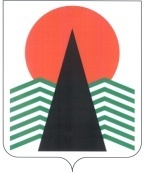  Администрация Нефтеюганского районаТерриториальная комиссияпо делам несовершеннолетних и защите их правПОСТАНОВЛЕНИЕ №52 23 июня 2016 года, 10 – 00 ч. г. Нефтеюганск, 3 мкрн., д. 21, каб. 430зал совещаний администрации Нефтеюганского района,(сведения об участниках заседания указаны в протоколе № 23 заседания территориальной комиссии)Об исполнении (в полном объеме и в установленный срок) решений территориальной комиссии по делам несовершеннолетних и защите их прав Нефтеюганского района, принятых на заседаниях (совещаниях, семинарах, дискуссионных площадках)	Заслушав информацию по вопросу, предусмотренному планом работы территориальной комиссии по делам несовершеннолетних и защите их прав Нефтеюганского района на 2016 год, территориальная комиссия установила:	 Во втором квартале 2016 года на контроле территориальной комиссии по делам несовершеннолетних и защите их прав Нефтеюганского района находилось 62 поручения, принятые на заседания и совещаниях территориальной комиссии со сроком исполнения до 20 июня 2016 года, в том числе исполнителями которых являлись:- Департамент образования и молодежной политики – 17 поручений;- Департамент культуры и спорта – 6;- отдел по опеке и попечительству – 3;- отдел по делам несовершеннолетних, защите их прав – 4;- Отдел министерства внутренних дел России по Нефтеюганскому району  - 12;- Комплексный центр социального обслуживания населения «Забота» - 6;- Реабилитационный центр для детей и подростков с ограниченными возможностями «Дельфин» - 5;- Нефтеюганская районная больница – 3;- Нефтеюганский центр занятости населения – 1;- Нефтеюганский филиал Уголовно-исполнительной инспекции – 2;- Нефтеюганский межрайонный отдел Управления Федеральной службы по контроля за оборотом наркотиков – 2;- администрация гп. Пойковский - 1	Все поручения территориальной комиссии по делам несовершеннолетних и защите их прав Нефтеюганского района со срок исполнения до 20 июня 2016 года исполнены в полном объеме и в срок.	 На основании вышеизложенного, территориальная комиссия по делам несовершеннолетних и защите их прав  Нефтеюганского района п о с т а н о в и л а:	1. Исполнение поручений,  принятых на заседаниях и совещаниях территориальной комиссии по делам несовершеннолетних и защите их прав Нефтеюганского района со сроком исполнения до 20 июня 2016 года снять с контроля в связи с их исполнением.Председатель территориальной комиссии                                                  В.Г.Михалев